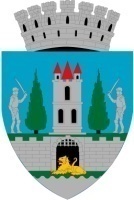 Kereskényi Gábor, primar al municipiului Satu Mare,În temeiul prevederilor art. 136, alin. (1) din O.U.G. nr. 57/2019 privind Codul Administrativ, cu modificările și completările ulterioare, inițiez proiectul de hotărâre privind aprobarea documentației de avizare a lucrărilor de intervenție pentru obiectivul de investiție ,,Reparații capitale Pod Decebal”, proiect  în susținerea căruia formulez următorul:Referat de aprobarePrezentul proiect cuprinde  Documentația de avizare a lucrărilor de intervenție (D.A.L.I) care are drept scop general stabilirea lucrărilor de reparații capitale necesare, cu respectarea prevederilor expertizei tehnice întocmite, în anul 2018, de către expertul tehnic prof. dr. ing. Comisu Cristian-Claudiu, pentru aducerea podului Decebal la capacitatea portantă inițială, cu asigurarea condițiilor de confort și siguranță în exploatare, pentru circulația rutieră și pietonală.	Ținând seama de prevederile art. 41, art. 44, alin. (1) din Legea nr. 273/2006 privind finanțele publice locale, cu modificările și completările ulterioare, cu referire la cheltuielile de investiții și aprobarea documentațiilor tehnico-economice ale obiectivelor de investiții, Raportat la prevederile  art. 129, alin (4), lit. d) din O.U.G. 57/2019 privind Codul administrativ, cu modificările și completările ulterioare, potrivit cărora consiliul local aprobă,  la propunerea primarului, documentațiile tehnico-economice pentru lucrările de investiții,  Propun spre dezbatere și aprobare Consiliului Local al municipiului Satu Mare Proiectul de hotărâre privind aprobarea documentației de avizare a lucrărilor de intervenție pentru obiectivul de investiție ,,Reparații capitale Pod Decebal”, în forma prezentată de executiv.INIŢIATOR PROIECTPRIMARKereskényi Gábor